Rentrée 2020Ter PROGA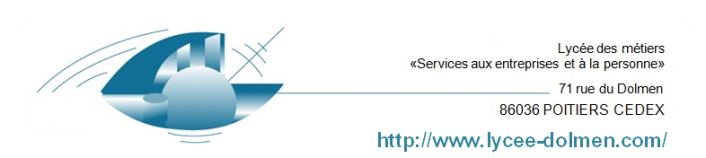 BAC PRO Lycée des Métiers « LE DOLMEN »Liste des manuels ScolairesBAC PRO Lycée des Métiers « LE DOLMEN »Liste des manuels ScolairesDisciplinetitreISBNAuteur 1Auteur2EditeurPrix publicDisciplinetitreISBNAuteur 1Auteur2Editeur(Sans remise)FrançaisCannibale978-2-210-75411-9 5  DaeninckxMagnard collection "Classiques et Contemporains"5 €FrançaisCannibale978-2-210-75411-9 5  DaeninckxMagnard collection "Classiques et Contemporains"5 €MathématiquesFichier de Mathématiques Exos et Méthodes Term bac pro (Groupement C)9782091649009Jean-Denis AstierOlivier AumaireNathan technique17.60 €MathématiquesFichier de Mathématiques Exos et Méthodes Term bac pro (Groupement C)9782091649009Jean-Denis AstierOlivier AumaireNathan technique17.60 €Enseignement professionnelLa gestion administrative des relations avec le personnel978-2-7352-2533-0ArouhMercouBertrand Lacoste201918.80 €Enseignement professionnelLa gestion administrative des relations avec le personnel978-2-7352-2533-0ArouhMercouBertrand Lacoste201918.80 €